Mendocino County 4-H Youth Development ProgramLevel I Poultry Proficiency Guidelines 2015Complete at least 80% (14) of the following items: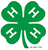 Identify 15 parts of a bird.Name at least seven types of chicken combs.			Locate and describe the function of the uropygial gland.Identify four parts of an egg.Submit management records for a minimum of 90 days that indicate how often you provide fresh water, clean food, clean housing, and general care to an animal.Attend and/or participate in a poultry showmanship or judging activity.Demonstrate how to properly handle and examine a bird.Describe the different housing requirements for different types of poultry, e.g. feather-legged, clean-legged, waterfowl.Describe the different nutritional requirements for chicks, adult birds, and laying birds.Name four parasites of poultry and their prevention.Learn about at least four different breeds of fowl, their use, origin, and characteristics.Describe the basic housing and equipment needed to keep poultry.Demonstrate basic grooming techniques used in preparing poultry for a show.For your breed of fowl, learn the normal ranges of weights for different ages.Explain how to identify an ill animal and when to seek help.Describe three safety problems related to poultry-keeping and identify how deal with them.Prepare and give a presentation related to your poultry project.Participate in a community service or service-learning project related to the poultry project.Confirmation of Completion:The member named below has demonstrated proficiency in at least 80% of the above items.Member Name:                                                  Member Signature: ________________________Project Leader Signature: ________________________ Date: __________________________